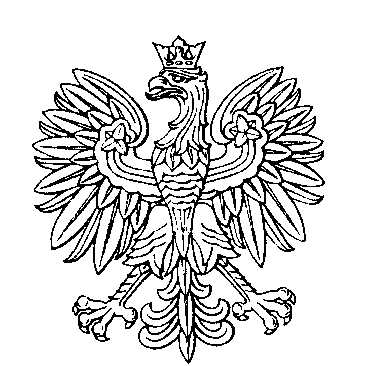 OBWODOWA KOMISJA WYBORCZA NR 1w gminie GorzyceOBWODOWA KOMISJA WYBORCZA NR 2w gminie GorzyceOBWODOWA KOMISJA WYBORCZA NR 3w gminie GorzyceOBWODOWA KOMISJA WYBORCZA NR 4w gminie GorzyceOBWODOWA KOMISJA WYBORCZA NR 5w gminie GorzyceOBWODOWA KOMISJA WYBORCZA NR 6w gminie GorzyceOBWODOWA KOMISJA WYBORCZA NR 7w gminie GorzyceOBWODOWA KOMISJA WYBORCZA NR 8w gminie GorzyceOBWODOWA KOMISJA WYBORCZA NR 9w gminie GorzyceOBWODOWA KOMISJA WYBORCZA NR 10w gminie GorzyceOBWODOWA KOMISJA WYBORCZA NR 11w gminie GorzyceSKŁAD KOMISJI:Przewodniczący	Michał MałekZastępca Przewodniczącego	Wiesława Agnieszka ObirekCZŁONKOWIE:SKŁAD KOMISJI:Przewodniczący	Grażyna KulaZastępca Przewodniczącego	Lucjan Władysław TworekCZŁONKOWIE:SKŁAD KOMISJI:Przewodniczący	Lucyna IdecZastępca Przewodniczącego	Oliwia IwaszkoCZŁONKOWIE:SKŁAD KOMISJI:Przewodniczący	Marta GrębowiecZastępca Przewodniczącego	Anna Dorota FietkoCZŁONKOWIE:SKŁAD KOMISJI:Przewodniczący	Regina Stanisława CzerneckaZastępca Przewodniczącego	Ewa Barbara JurekCZŁONKOWIE:SKŁAD KOMISJI:Przewodniczący	Klaudia Marta GamońZastępca Przewodniczącego	Monika MachajCZŁONKOWIE:SKŁAD KOMISJI:Przewodniczący	Marek BartoszekZastępca Przewodniczącego	Dorota Zofia WódzCZŁONKOWIE:SKŁAD KOMISJI:Przewodniczący	Joanna Barbara ZimolągZastępca Przewodniczącego	Monika GamońCZŁONKOWIE:SKŁAD KOMISJI:Przewodniczący	Rafał Grzegorz WiniarczykZastępca Przewodniczącego	Anna Maria JędrzejowskaCZŁONKOWIE:SKŁAD KOMISJI:Przewodniczący	Anna Maria StachulaZastępca Przewodniczącego	Monika Regina KowalczykCZŁONKOWIE:SKŁAD KOMISJI:Przewodniczący	Augustyna Maria KaniszewskaZastępca Przewodniczącego	Bronisława Irena KochowskaCZŁONKOWIE: